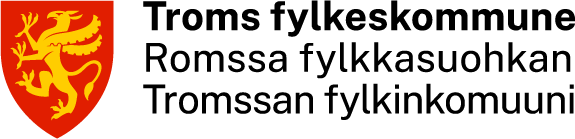 Søknad om graving, legging flytting, utbedring og fjerning av ledningsanlegg over, under eller langs offentlig veg etter veglova §§ 32 og 57, samt ledningsforskriften § 4.LedningseierNavn:Adresse:Organisasjonsnummer:Kontaktperson hos ledningseier:Tlf. kontaktperson:	e-post:EntreprenørNavn:Adresse:Organisasjonsnummer:Kontaktperson hos entreprenør:Tlf. kontaktperson:	e-post:ArbeidsstedAdresse:Kommune:Fra eiendom gnr.:	bnr.:Vegnummer og hovedparsell/meter finnes på www.vegkart.noLegging langs vegVeg nr.: Veg nr.: Veg nr.:fra strekning/delstrekning: fra strekning/delstrekning: fra strekning/delstrekning:meter: meter: meter:til strekning/delstrekning: til strekning/delstrekning: til strekning/delstrekning:meter: meter: meter:Kryssing av vegVeg nr.: Veg nr.: Veg nr.:fra strekning/delstrekning: fra strekning/delstrekning: fra strekning/delstrekning:meter: meter: meter:Samlet lengde langs veg (meter):	Antall kryssinger:Send med kart, både oversikt og kartutsnitt som tydelig viser ønsket ledningstrase Kart er lagt ved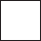 Etter bestemmelsene i veglova §§ 32 og 57 samt ledningsforskriften § 4 søkes det om tillatelse for: Kryssing av veg	 Flytting av ledning	 Utbedring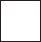   Legging langs veg	 Fjerning av ledning	 GravingSøknad gjelder også fremføring i: Bru  TunnelGjelder fremføring av: Vannledning	 El-kabel lavspent	 Fjernvarme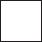  Avløpsledning	 El-kabel høyspent	 Gass Tele/fiber		Annet:Diameter på ledning:Fremføring ønskes foretatt ved:	Nåværende dekke: Boring/gjennomslag	 Asfalt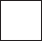  Graving	 Grus Microtrenching	 Stein Luftspenn	 Annet Annet:Arbeidet ønskes startet opp:	og ventes avsluttet:Før graving starter skal nødvendige opplysninger vedrørende utstyr og interessenter på stedet innhentes og varsel om gravingen skal gis:	(kryss av)Kryss av for vedlagte dokumenter: Tillatelse fra grunneier Dokumentasjon av kompetanse graveentreprenør  Navn på asfaltentreprenør Firmaattest for entreprenøren(e)  Plan for istandsetting med tidsplan Uttalelse fra berørte parter (f.eks. beboere, forretninger, trafikkselskap)  Tillatelse fra fylkeskommunene mht kulturminnerArbeidsbeskrivelse og eventuelt andre opplysninger:Som eier av og oppdragsgiver for anlegget påtar jeg meg det ansvaret som reglene pålegger meg og garanterer for ferdigstillelse av anlegget uten utgift for vegetaten. Jeg godtar også de til enhver tid gjeldende betingelser for å ha anlegg i offentlig veg.Som entreprenør som utfører arbeidet for ledningseier, er jeg ansvarlig for arbeidet og for at reglene i retningslinjene følges. I dette ligger også ansvar for grøfta/gravearbeidene inntil vegmyndighetens godkjennelse av utført arbeid foreligger.Dato:	Underskrift ledningseier:Dato:	Underskrift entreprenør:Tillatelsen og godkjente planer skal oppbevares på arbeidsstedet og fremvises ved kontroll.Søknad med vedlegg sendes på e-post til postmottak@tromsfylke.no eller pr. post til Troms fylkeskommune, Postboks 6600, 9296 Tromsø.